ESTADO DO RIO GRANDE DO SULCÂMARA MUNICIPAL DE FREDERICO WESTPHALEN – RSSESSÃO EXTRAORDINÁRIA DO DIA 13 DE MARÇO DE 2020- LEITURA DA BÍBLIAI - ABERTURA DA SESSÃO“COM   AS   BÊNÇÃOS    E    PROTEÇÃO    DE     DEUS,  DECLARO    ABERTA    A PRESENTE SESSÃO”.II - ORDEM DO DIA MATÉRIA DO PODER EXECUTIVO:-PROJETO DE LEI DO PODER EXECUTIVO MUNICIPAL Nº 010/2020, DE 10 DE MARÇO DE 2020- Autoriza a abertura de créditos adicionais especiais e suplementares e dá outras providências.III - EXPLICAÇÕES PESSOAISIV– ENCERRAMENTO DA SESSÃO“AGRADECENDO A PROTEÇÃO DE DEUS, DECLARO ENCERRADA A PRESENTE SESSÃO.”SECRETARIA DA CÂMARA DE VEREADORES DE FREDERICO WESTPHALEN, AOS ONZE DIAS DO MÊS DE MARÇO DO ANO DE 2020. 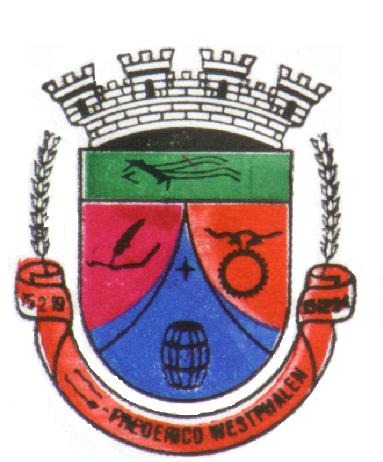 